Honors 3 B Syllabus Spring 2018Instructor:	Professor T. Carrera		Class Time Friday 10 -11:50 amOffice: Art RM 155 Phone: 638.0300 EXT. 3250 e-mail: tracy.carrera@reedleycollege.eduOffice Hours M,W 8am -9 am T TH 12-1 PM Fr 9-10 amAdvisories: ENG 125 and 126Required Text: None. Recommended handouts and internet links will be provided to prepare students for speakers, discussions, possible field trips, and other related class issues/ topics.Suggested supplies: USB flash drive for storing your research/ images and writing. Sketchbook journal for ideation.Catalog Description: 	An interdisciplinary investigation of contemporary issues through the perspective of those disciplines considered part of the humanities. Content will vary each semester as determined by the student research interests. Enrolled students will be required to present their research to an Honors committee as the culminating portion of this course.Grading:  0-5% Computational Problem Solving0-5% Non –computational Problem solving20-25% Presentation20-25% Projects10-15% Research0-10% Essays15-25% Class Participation10-20% Written AssignmentsStudent Learning Outcomes:Place a designated topic within a humanities- based academic context.Understand how different disciplines can contribute information to a common research question.Objectives: In the process of completing this course, students will:Experience an integrated academic atmosphere in an effort to stimulate intellectual Curiosity and university- level discussion on a particular theme or topic.Build a background in a humanities discipline broad enough to contribute to a multi- discipline research project.Develop an interdisciplinary hypotheses and questions about a topic with guidance from the instructor.Synthesize information and knowledge using skills obtained from separate disciplines within the humanities.’Practice critical thinking skills in evaluating and presenting research.Revise ‘first thoughts” or original hypotheses in light of deeper research and in collaboration with the instructor, classmates, and experts in the field.Lead/ participate in discussion to investigate questions and concerns regarding the identified research topics.Write appropriately documented essays which define, evaluate, interpret, and argue interdisciplinary topics.Lecture Content:Will vary from semester to semester depending on students’ classes and joint research interests. Examples of interdisciplinary topics could include “Investigating the sound and visual design theories of Wassily Kandinsky” or “Comparisons of automatism and Graphic Novel Art” or “Unveiling the mystery of ‘Sacred Geometry” in Painting and Architecture” Methods of Instruction May include but not limited to:Demonstrations Guided Practice, Small Group, Discussion, Guided Research, Guest Presenters Guided WritingMedia/AudiovisualCanvas SAMPLE HOMEWORK/OUT OF CLASS ASSIGNMENTSReading Assignments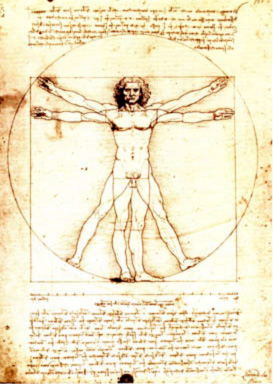 Writing assignmentsEssaysJournals ProjectsReading Reports Problem SolvingComputationalNon ComputationalAttendance: Class attendance will be recorded. If you miss more than 4 class sessions, you may be dropped. Course withdrawals, however, are ultimately the responsibility of the student.Final: TBATips for succeeding in this course:Cultivate a child- like sense of awe and wonder with regard to design and how design (this includes all the humanities) plays a multidisciplinary role in the progression of our society.Seize the opportunity to gain a deeper understanding of topics you are already interested in. Be open to explore the blurred lines where areas of focus cross pollinate and novel ideas are born.Embrace the creative process which involves times of uncertainty and risk taking.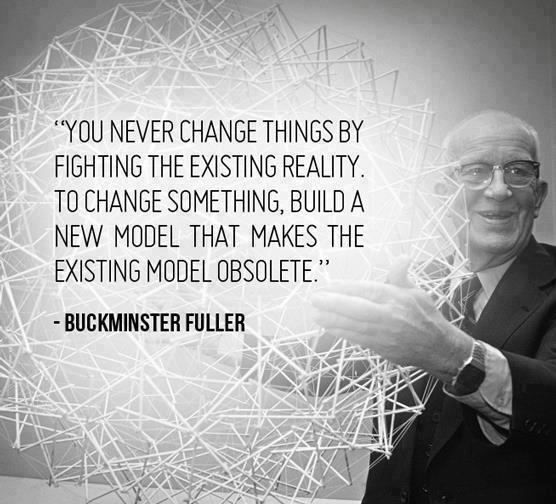 Week1Introduction to class Assign documentary “Why Beauty Matters” https://topdocumentaryfilms.com/why-beauty-matters/2How humanities shape culture Lecture discussion Why Beauty Matters documentary response paper assigned3 Seeking Article Response from Seed Magazine4Research Proposal Outline Due5Student responses and refinement6Jodorovsky Documentary Discussion7‘Garbage Warrior’ Documentary Discussion8Da Vinci to Buckminster Fuller Scientist and Designer Paper9MLA format10Persuasive Speech Techniques 11Comprehensive presentation outline Due12Submit drafts to Professors for input/ Refinement 13Designing an engaging presentation Public speaking basics14Practice presentations/ critique/ refinement15In class collaboration 16Work in class 17Presentations and critique18Presentations and final thoughts